Тиждень шостийОбмінюємося досвідомЦього тижня ти дізнаєшся: Чому персонаж з давнього минулого говорить сучасною мовою? Чи треба, щоб усі події у мультфільмі були правдоподібні? Що є спільного та відмінного між літописцем і блогером?Чим небезпечна упередженість у спілкуванні? Чим надійне джерело інформації може бути схожим з  надійним другом?  Розглянь обкладинки книжок. Чи можна стверджувати, що це різні видання того самого літературного твору? Чому?Чим різниться інформація на цих обкладинках?  Чому, на твою думку, на обкладинці зображено співця, а не князя? 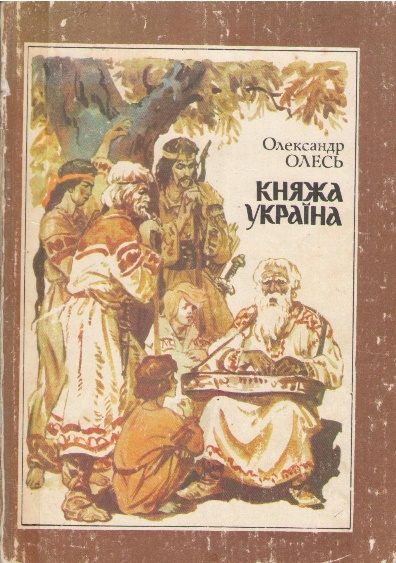 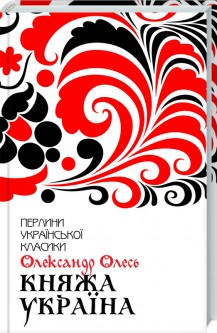 Прочитай слова, якими розпочинається твір.  Чому персонаж з давнього минулого говорить сучасною мовою? Заспіваю вам не пісню
Про стару старовину,
Розкажу я вам не казку,
А бувальщину одну.Розкажу вам про минуле,
Що вже мохом поросло,
Що, нащадками забуте,
За водою поплило.а) Прочитай текст, добираючи і записуючи пропущені слова. У _____________ Русі співці грали на гу́слях. Це старовинний щипковий музичний _____________. Зображення гусел знаходимо на церковних фресках того часу. У гуслях  _________ натягували на дерев’яний ящик. Такий ящик  мав здатність збільшувати силу звуку. ___________ на інструменті видобували, защипуючи струни пальцем. Виконавець на гуслях називався _______________. 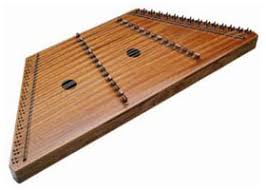 2) Заповни таблицю, визначивши граматичні значення форм слова гуслі, які трапилися в тексті. Для визначення відмінка скористайся підказкою. Чи має слово гуслі в сучасній українській мові форму однини?Чи можна визначити рід у множині? Прочитай уривок із книги Олександра Олеся «Княжа Україна» з олівцем в руках. Підкресли слова або цілі речення, які викликають у тебе бажання обговорити їх, щоб з’ясувати, чи розумієш ти прочитане. Постав відповідні запитання однокласникам або однокласницям.Король ДанилоЧи легко уявити, що розповідь про Данила та Василька мала музичний супровід? Чи любиш ти читати співуче?Як ти вважаєш, чи є Василько та Данило вигаданими персонажами? Хто головний персонаж: Василько чи Данило? Доведи свою думку. Які емоції викликало читання уривку? Які саме вчинки персонажів тебе вразили? а) Переглянь 3 серію мультсеріалу «Книга-мандрівка. Україна». https://www.youtube.com/watch?v=auqRT1XgzUI«Майкл Щур про короля України» та поміркуй, чи правдоподібною є інформація про короля Данила, надана  відомим українським тележурналістом ? Як упевнитися, що все розказане в мультфільмі є правдивим?б) Які слова, що використовує оповідач у мультфільмі, були б незрозумілими стародавнім українцям? Запиши їх. __________________________________________________________________________________________________________________________________________________________________________________________________________________________________________________________У яких ситуаціях спілкування вживання деяких із цих слів небажане в наш час? в) Переглянь мультфільм ще раз, звертаючи увагу на музично-шумовий  супровід. Зверни увагу на різний музичний супровід протягом усього мультфільму. Про що свідчать ці зміни?Яка подія з життя майбутнього короля супроводжується громом та дощем? Запиши свою думку._________________________________________________________________________________________________________________________________________________________________________________________________________________________________________________________Уяви собі, що ти – актор або акторка і озвучуєш серію про короля Данила у мультсеріалі «Книга-мандрівка. Україна». Переглянь мультфільм ще раз, вимкнувши звук. Спробуй озвучивати мультфільм по пам’яті так, мовби граєш роль літописця-блогера. Попроси когось з однокласників або однокласниць оцінити твоє озвучування мультфільму за цими критеріями, зафарбувавши будь-яким кольором відповідне слово на бланку.____________________________________________________________________________________________________________________________________________________________________________________________________________________________________________________________________________________________________________________________________________________________________________________________________________________________________________________________________________________________________________________________________________________________________________________________________________________________________________________________________________________________________________________________________________________________________________________________________________________________________________________________________________________________________________________________________________________________________________________________________________________________________________________________________________________________________________Обміняйтеся зошитами з однокласниками й однокласницями та прочитайте тексти одне одного. Обговоріть, що вам сподобалося в текстах одне одного. Поміркуй, що бажано змінити або додати у власному тексті після обговорення. Відредагуй власний текст.Як перевірити орфограми, які трапилися в словах? Прочитай ще один уривок про Данила Галицького з книги Олександра Олеся «Княжа Україна», щоб дізнатися, як ворожі сторони домовлялися в стародавні часи про перемир’я.Князь Данило у хана  Чому князь Данило вирушив до хана?  Чи мав князь Данило упередженість щодо спілкування з ханом? Як   упередженість може вплинути на спілкування? Чи з усіма людьми хочеться спілкуватися? Чому?Чи варто було Данилові домовлятися з Батиєм? А чи варто домовлятися з ворогом у сучасних умовах? Що відомо з прочитаного  уривку про емоції князя Данила? Спробуй назвати, що відчував він у різні моменти описаних подій. Які емоції названі в тексті? А   про які емоції можна лише здогадуватися? Уяви, що король Данило, опинившись завдяки машині часу в твоєму місті, хоче, щоб тепер усі швидко дізнавалися про новини Галицько-Волинського князівства. «Зареєструй» короля в уявній соціальній мережі.Створи сторінку Данила й напиши короткий допис від його імені. Поміркуй, про що може бути цей допис, добери ілюстрацію до нього. Презентуй створену сторінку історичного персонажа однокласникам та однокласницям. За потреби відкоригуйте написане.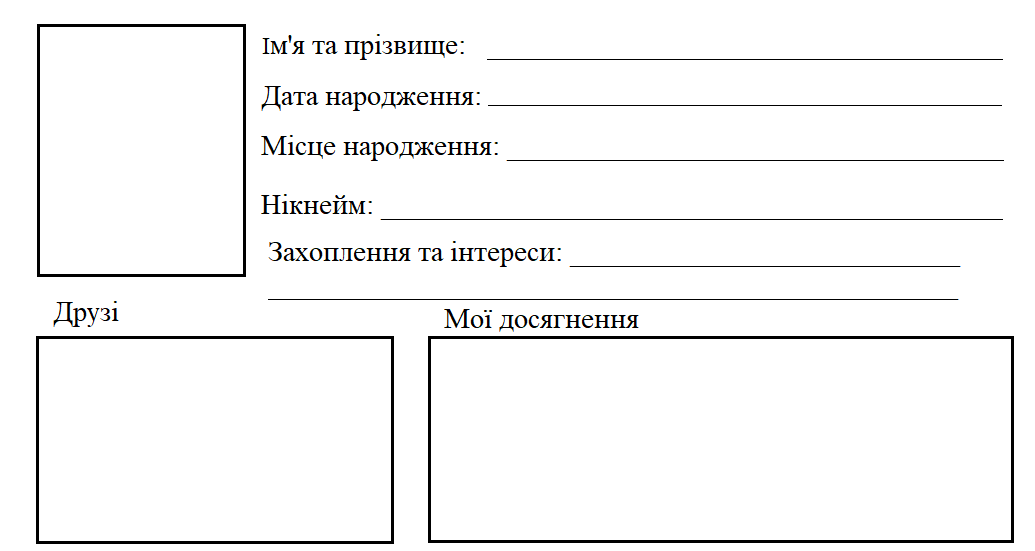 Що у вас нового? ___________________________________________________________________________________________________________________________________________________________________________а) Як представився Данило ханові Батию? Від якого слова утворено слово галицький? Яке слово – назву ознаки використовує оповідач, коли говорить про хана Батия? Від якого слова утворене слово татарський? Запиши ці дві пари слів.__________________________________________________________________________________________________________________б) Прочитай слова, що є назвами міст. Утвори від них слова-назви ознак. Утворені слова розбери за будовою. Чи в усіх коренях відбувається історичне чергування? Київ – ___________________________Житомир – ___________________________Миргород – ___________________________Вінниця – ___________________________Бучач – ___________________________Волноваха – ___________________________Бахмач – ___________________________Поміркуй, як у давні часи повідомляли про небезпеку. Що робили люди, щоб дуже швидко й одночасно сповістити всіх містян про пожежу або напад ворогів? Як можна повідомити про небезпеку в наш час? Уяви, що машина часу перенесла тебе в часи Київської Русі і ти мусиш бути помічником Данила Галицького. На його наказом ти маєш оповістити всіх жителів про те, що наступають монголи. Придумай коротке оголошення, зверни увагу на деталі, щоб якомога точніше описати ситуацію. Презентуй оголошення перед класом через гучномовець. Обговори з однокласниками, що вдалося найкраще та як можна вдосконалити твоє повідомлення. Зверни увагу на чіткість і правильність власної вимови.Чи можна з упевненістю сказати, що в художньому творі або  мультфільмі відображено достовірну інформацію? Чи є ці джерела надійними?  Познач свою відповідь на шкалі та наведи аргументи на захист власної думки. 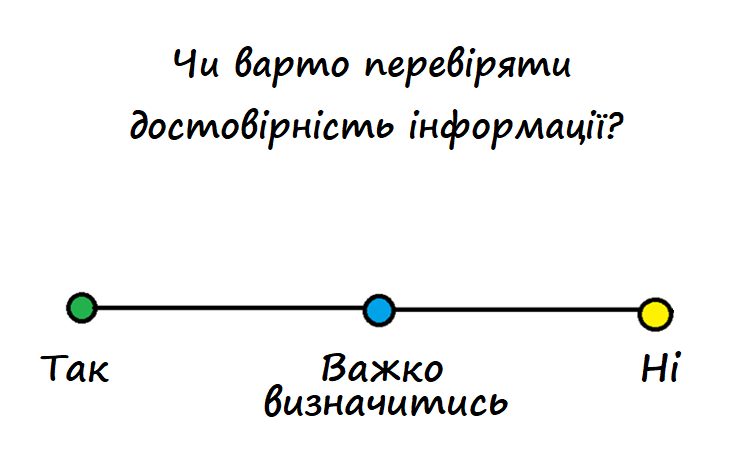        Поміркуй і напиши, що є спільного між надійним джерелом інформації та надійним другом. ____________________________________________________________________________________________________________________________________________________________________________________________________________________________________________________________________________________________________________________________________________________________________________Якою мовою має говорити персонаж з давнього минулого? Поясни свою думку. Чи правдоподібними мають бути всі епізоди мультфільму? Чому?Чим стародавній літописець подібний до сучасного блогера? Обґрунтуй свою думку.Чому небезпечна упередженість у спілкуванні? Чому так важливо отримувати інформацію з надійного джерела?  «Медійна програма в Україні» фінансується Агентством США з міжнародного розвитку (USAID) і виконується міжнародною організацією Internews. ‘												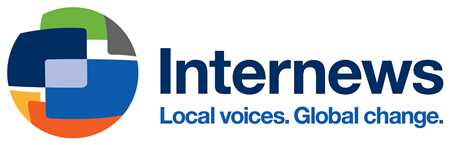 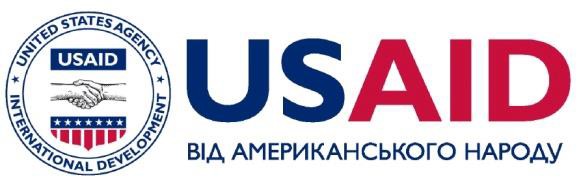 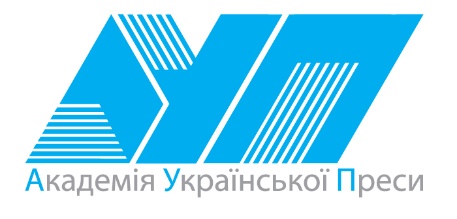 Виготовлення цього тижневого кейсу стало можливим завдяки підтримці американського народу, що була надана через проект USAID «Медійна програма в Україні», який виконується міжнародною організацією Internews. Зміст матеріалів є виключно відповідальністю авторської групи та необов’язково відображає точку зору USAID, уряду США та Internews.                 Бувальщина – щось дійсне, реальне; те, що справді було.Форма словаГраматичні значенняГраматичні значенняГраматичні значенняФорма словаВідмінокЧислоРідна гусляху гусляхгусел Як визначити відмінок? Для визначення відмінка слова-назви предмета необхідно встановити, з яким словом воно пов'язане у реченні, та поставити від того слова відповідне відмінкове питання. ВідмінокВідмінокДопоміжне словоВідмінкове питанняВідмінкове питанняПриклад1.Називний (Н.)єхто? що?хто? що?батько, пісня2.Родовий (Р.)немаєкого? чого? кого? чого? батька, пісні3.Давальний (Д.)даюкому? чому?кому? чому?батькові(-у), пісні4.Знахідний (Зн.)бачукого? що? кого? що? батька, пісню5.Орудний (Ор.)милуюсяким? чим?ким? чим?батьком, книгою6.Місцевий (М.)стоюна (у) кому? на (у) чому?на (у) кому? на (у) чому?на батькові(-у), у пісні7.Кличний (Кл.)уживаємо як звертанняуживаємо як звертаннябатьку, піснебатьку, піснеГоре учить, кажуть люди,Доки горя не уб’єш.І Василька, і ДанилаНаучило горе теж.І вони навчились добреІ сидіти на коні,І терпіти у походах,І боротись на війні.І обидва зрозуміли:Досягає той, хто йде,Хто бере усе, що треба,А не ласки з неба жде.І вони, Волинь забравши,Поділились, як брати,І мети — здобути Галич —Спільно хочуть досягти.І Данило з дужим військомДвічі угрів проганяв,Двічі він боровсь за ГаличІ на третій раз узяв.І на батьківськім престоліВ ріднім Галичі він сів…Весь народ вітав Данила,Весь народ його хотів.Князь вперед веде державу,Князь заводить знову лад,Та татари відкидаютьНа віки її назад.Зруйнувавши Київ, лізеТатарва в Галичину,І за поміччю ДанилоЙде в угорську сторону.І вертає вже додомуІ стріває втікачів:“Князю, князю! Бідний ГаличВже в руках у ворогів.Вже давно забрали Галич,Вже укрили цілий край.Нищать села, люд мордують,Князю, князю, не питай!..”…Був у таборі татарськімБранець — галицький Дмитро,Що татарськими тіламиЗастеляв колись Дніпро.І звернувся він до хана:“Хане, кинь Галичину,Тут озброєні всі люди,І програєш ти війну.Ця земля міцна, могучаІ не знає перепон…Ти загубиш своє військо,Попадеш і сам в полон”.Хан послухав. За Карпати,На Угорщину іде…Сяє сонце в синім небі,Ні хмариночки ніде.Озвучуємо мультфільмОзвучуємо мультфільмшвидкоповільноголоснотихоемоційнонеемоційножестикулюєдуже скутийЩо спільного й відмінного між літописцем і блогером? Подумай, що трапилося б, якби машина часу перенесла літописця Нестора в наші часи.  Напиши коротку фантастичну розповідь.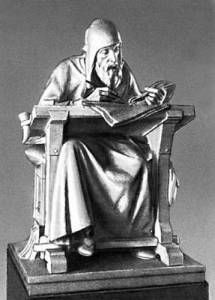 Все ж татари не лишили,
Не покинули наш край.
Незабаром хан татарський
Присилає: “Галич дай!”Зажурився князь Данило:
“Ми стомились в боротьбі,
Але, хане, мого краю
Не угледіти тобі.Не угледіти сліпому
Сяйва сонячного дня”.
Так говорить князь Данило
І сідає на коня.Ось уже й золотоверхий
Видно Київ на горі.
Князь заїхав. Довго радивсь
І моливсь в монастирі.Довга жде його дорога;
Аж над Волгою в степах
Стали табором татари
І живуть в своїх возах.Довго їхав князь Данило,
Приглядався до орди, —
Як вона живе злиденно
Серед лиха та біди,Як вклоняється то сонцю,
То деревам, то зіркам,Як вона приносить жертви
Хмарам, вихорам, вітрам…Ось і Волга, ось і табір.
“Хто це їде? Хто це? Стій!”
“Князь я галицький, Данило…
Де живе тут хан Батий?”Князь приїхав. Хан татарський
У шатрі своїм сидів.
“Добре, князю, що, хоч пізно,
Ти побачитись схотів.Поживи у мене в ханстві,
Придивися до життя!
Може, хочеш ти напитись?
Спробуй нашого пиття.Ти тепер вже наш, татарський…”
Хан сміявся, жартував
І замість свого кумису
Пива князеві подав.Цілий місяць жив Данило,
Цілий місяць гостював,
І не йти на княжий Галич
Хан Данилу обіцяв.І вернувся князь Данило,
Галич був, як день ясний,
Та сумний був князь Данило,
Як могила, мовчазний.ПодіїЕмоціїКнязь Данило дізнається про вимоги ханаКнязь Данило їде до табору ханаКнязь Данило перебуває у таборі ханаКнязь Данило повернувся до рідного ГаличаВажливо! Слова-назви ознак, що розказують про відношення, належність до когось або чогось утворюємо за допомогою суфікса -ськ-. Але якщо під час утворення слова суфікс -ськ- опиняється після деяких приголосних, він зазнає змін, перетворюючись на -цьк- або -зьк-. Варто звернути увагу на чергування глухих приголосних під час творення слів – назв ознак:[г], [з], [ж] + ськ = зьк (Збараж – збаразький)[к], [ц], [ч] + ськ = цьк (Кагарлик – кагарлицький)[х], [с], [ш] + ськ = ськ (Вараш – вараський)